Map Product: Natural Earth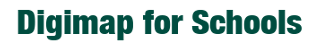 Basemap: World BoundariesMade with Natural Earth FOR SCHOOLS USE ONLY.Country name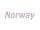 Capital city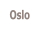 Regional capital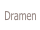 Populated place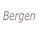 International boundary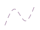 Major highway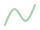 Other highway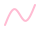 Ocean depth between 0 and200mOcean depth between 200and 1000mOcean depth between 1000and 2000mOcean depth between 2000and 3000mOcean depth between 3000and 4000mOcean depth between 4000and 5000mOcean depth between 5000and 6000mOcean depth between 6000and 7000mOcean depth between 7000and 8000mOcean depth between 8000and 9000mOcean depth between 9000and 10000mOcean depth greater than10000m